LEERE WOCHENKALENDERVORLAGE                                                                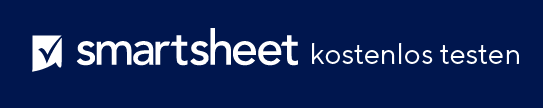 WOCHE VON:WOCHE VON:WOCHE VON:ZEITSOSOMODIMIMIDOFRSA5 UHR5 UHR5 UHR5 UHR6 UHR6 UHR6 UHR6 UHR7 UHR7 UHR7 UHR7 UHR8 UHR8 UHR8 UHR8 UHR9 UHR9 UHR9 UHR9 UHR10 UHR10 UHR10 UHR10 UHR11 UHR11 UHR11 UHR11 UHR12 UHR12 UHR12 UHR12 UHRWOCHE VON:WOCHE VON:WOCHE VON:ZEITSOSOMODIMIMIDOFRSA13 UHR13 UHR13 UHR13 UHR14 UHR14 UHR14 UHR14 UHR15 UHR15 UHR15 UHR15 UHR16 UHR16 UHR16 UHR16 UHR17 UHR17 UHR17 UHR17 UHR18 UHR18 UHR18 UHR18 UHR19 UHR19 UHR19 UHR19 UHR20 UHR20 UHR20 UHR20 UHR21 UHR21 UHRHAFTUNGSAUSSCHLUSSAlle von Smartsheet auf der Website aufgeführten Artikel, Vorlagen oder Informationen dienen lediglich als Referenz. Wir versuchen, die Informationen stets zu aktualisieren und zu korrigieren. Wir geben jedoch, weder ausdrücklich noch stillschweigend, keine Zusicherungen oder Garantien jeglicher Art über die Vollständigkeit, Genauigkeit, Zuverlässigkeit, Eignung oder Verfügbarkeit in Bezug auf die Website oder die auf der Website enthaltenen Informationen, Artikel, Vorlagen oder zugehörigen Grafiken. Jegliches Vertrauen, das Sie in solche Informationen setzen, ist aus eigener Verantwortung.